Входная контрольная работа по русскому языкуза 2017 – 2018 уч.год1 классРассмотрите эти два рисунка. На одном из этих рисунков нужно нарисовать белочку. Подумайте, на каком рисунке вы бы ее нарисовали. От белочки к этому рисунку проведите карандашом линию.       (max – 1б.)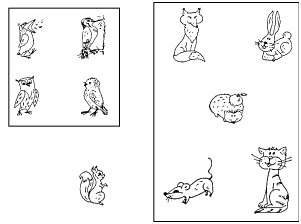 Посмотрите на расположенные на листе картинки, видите, под ними есть небольшие кружочки. Вам нужно будет самостоятельно назвать каждую картинку. Если в названии картинки есть звук [с], то нужно зачеркнуть кружок под ней. Первая картинка "солнце", в слове "солнце" есть звук [с], значит, нужно 
зачеркнуть кружок. А теперь приступайте к самостоятельному выполнению задания.    (max – 8б.)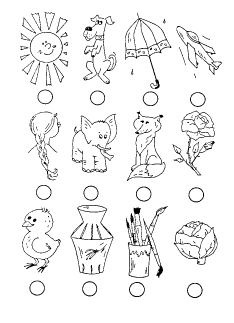 Вы видите "домик" с тремя окошками и рядом с ним картинки. Каждое окошко – звук в слове. Назовите тихонько все картинки и подумайте, в каком слове три звука. Эту картинку соедините линией с домиком.     (max – 1б.)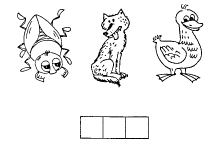 Повтори.             (max – 3б.)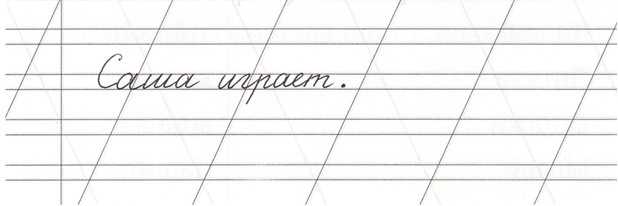 Раскрась предметы, в названиях которых есть звук   [у].    (max – 4б.)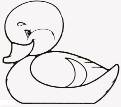 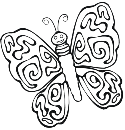 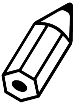 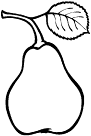 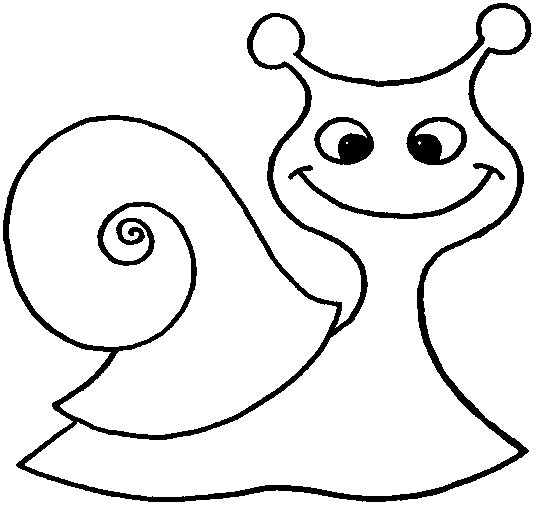 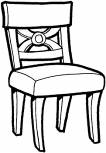 max – 17б.0 – 4б. – 25 – 9б. – 310 – 14б. – 415 – 16б. – 52 классДиктант.У реки.   У самой реки рос лопух. Лист у лопуха широкий. Он хранил воду после дождя. По дну речки плавала стайка рыб. Ольга и Олег бросали хлебные крошки. Рыбки быстро хватали их.Слово для справки: лопух.Задание:1.  Над словами предложений поставь знаки ударения.1 вариант                                                              2 вариант4 предложение                                                       5 предложение2.  Раздели слова на слоги 1 вариант                                                              2 вариантОлег                                                                    Ольгакрошки                                                               широкий3.  Во 1 предложении подчеркни буквы мягких согласных звуков двумя чертами.3 классДиктант.Старый Полкан.Жили добрый пес Полкан и кошка. У кошки родились котята. Вот кошка ушла. Полкан играет  с котятами. Котята влезут на спинку Полкану и пищат. Пес рад. Тут пришла кошка и стала урчать. Полкан уполз под крыльцо. Скучно Полкану без маленьких котят.Слова для справок: Полкан, родились, играет, влезут, скучно.Грамматические задания:Спишите слова. Рядом со словом запишите количество слогов, звуков, букв.1 в. Группа - ... 2 в. Яма … Образец: лист – 1 слог, 4 звука, 4 буквы.Прочитайте.1 в. Книга – лучший друг.2 в. Нет лучше дружка, чем родная матушка.Выпишите слова, в которых согласную надо проверятьСпишите предложение:   1 в. Пожелтели солнца редкие лучи.   2 в. Под берёзкой белеет душистый ландыш.Подчеркните главные члены предложения. Найдите в предложении имя прилагательное, подчеркните его волнистой линией.4 классДиктантХочу петь.    Однажды птички узнали, что в далекой стране живет  дед Матвей. Этот старик учит музыке. Птицы послали к нему аиста. Через моря и леса летел аист и поздним вечером приземлился у хижины старца. Аист быстро подбежал к двери и стукнул  ногой изо всех сил. Мудрец решил научить птицу вежливости. Он вывел аиста за порог и постучал в дверь. Аист подумал, что это и есть музыка. С тех пор аист так и поет, постукивая.Примечание: предупредить учащихся о постановке запятых.Задание:1.  Подчеркнуть главные члены предложения:1 в. 2 предложение                                                                                                             2 в. 3 предложение2.  Разобрать по составу слова 1 вариант                                                              2 вариантПерелесок, голосок, ветка                  Книга, настенный,  городской3.  Определи количество букв и звуков в словах:1 вариант                                                              2 вариантСеть, грустный, ёж                                       Солнце, змея, лось